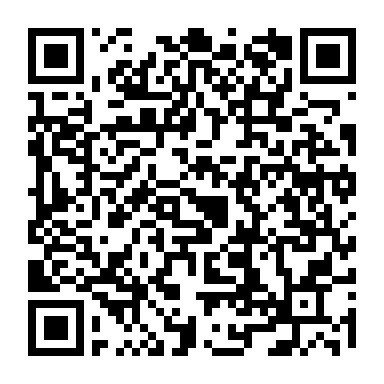 （★記載欄が足りない場合はコピーして使用してください。）　　　　　　　　【申込締切】両会場ともに1月20日（金）（QRコードでも申し込みいただけます）会社名・団体名※個人申込の場合は記入不要記入者名電話番号メールアドレス日時・会場参加者氏名参加方法（該当に○）日時・会場メールアドレス参加方法（該当に○）２月　２日（木）１３：３０～１５：００山口県政資料館　山口市滝町１－１来場・Web２月　２日（木）１３：３０～１５：００山口県政資料館　山口市滝町１－１来場・Web２月　２日（木）１３：３０～１５：００山口県政資料館　山口市滝町１－１来場・Web２月　２日（木）１３：３０～１５：００山口県政資料館　山口市滝町１－１来場・Web資料送付先住所２月　３日（金）１３：３０～１５：００柳井市文化福祉会館　柳井市柳井３７１８来場・Web２月　３日（金）１３：３０～１５：００柳井市文化福祉会館　柳井市柳井３７１８来場・Web２月　３日（金）１３：３０～１５：００柳井市文化福祉会館　柳井市柳井３７１８来場・Web２月　３日（金）１３：３０～１５：００柳井市文化福祉会館　柳井市柳井３７１８来場・Web資料送付先住所